Α Π Ο Φ Α Σ ΗΘΕΜΑ: «Χορήγηση ειδικής άδειας λόγω νοσήματος»Ο Δ/ΝΤΗΣ Α/ΘΜΙΑΣ ΕΚΠ/ΣΗΣ ΛΑΣΙΘΙΟΥΈχοντας υπόψη:Το άρθρο 50, παρ.2 και 3 του Ν. 3528/2007 (ΦΕΚ 26/9-2-07 τ. Α΄) «Κύρωση του κώδικα κατάστασης Δημοσίων  Πολιτικών Διοικητικών Υπαλλήλων και Υπαλλήλων Ν.Π.Δ.Δ.» όπως αντικαταστάθηκε από τις διατάξεις του άρθρου 149 του Ν.4483/2017 (ΦΕΚ 107 τ.Α΄/31-7-2017)  .Το με αρ. πρωτ. 158956/Ε2/25-09-2017 έγγραφο του ΥΠΠΕΘ.Τη Φ 353.1/324/105657/Δ1/8-10-2002 απόφαση του ΥΠΕΠΘ (ΦΕΚ 1340/16-10-02) όπως τροποποιήθηκε με την  Φ.353.1/26/153324/Δ1/25-09-2014 (ΦΕΚ 2648/7-10-14) απόφαση του ΥΠΑΙΘ και με τη με αριθ. Πρωτ. 170405/ΓΓ1/28-12-2021 (ΑΔΑ: 6ΛΠΦ46ΜΤΛΗ-Τ5Ν) (Φ.Ε.Κ.6273/τ.Β΄/28-12-2021) Κ.Υ.Α., με θέμα «Καθορισμός των ειδικότερων καθηκόντων και αρμοδιοτήτων των Διευθυντών Εκπαίδευσης»Τη με  ημερομηνία ……………… αίτηση της …………………..  Τη γνωμάτευση του ΚΕΠΑ.Α π ο φ α σ ί ζ ο υ μ ε      Χορηγούμε στην κα …………………, εκπ/κό Π.Ε.  ………., τεσσάρων (04) ημερών  ειδική άδεια, με πλήρεις αποδοχές, από 27/12/2022   έως 30/12/2022  λόγω αναπηρίας τέκνου.  ΚΟΙΝΟΠΟΙΗΣΗΕνδιαφερόμενο/η Δ/νση Π.Ε. Λασιθίου/ Π.Μ. Εκπ/κού	Σχολεία ΔιάθεσηςΕΛΛΗΝΙΚΗ ΔΗΜΟΚΡΑΤΙΑ            Άγιος Νικόλαος , …………ΥΠΟΥΡΓΕΙΟ ΠΑΙΔΕΙΑΣ, ΘΡΗΣΚΕΥΜΑΤΩΝ ΚΑΙ ΑΘΛΗΤΙΣΜΟΥ     Αρ. Πρωτ. : …………..ΠΕΡ. Δ/ΝΣΗ Π/ΘΜΙΑΣ & Δ/ΘΜΙΑΣ ΕΚΠ/ΣΗΣ  ΚΡΗΤΗΣ                  Δ/ΝΣΗ Π/ΘΜΙΑΣ ΕΚΠ/ΣΗΣ ΛΑΣΙΘΙΟΥ--------ΣΧΟΛΕΙΟΤαχ. Δ/νση: Τ.Κ.-Πόλη : Ιστοσελίδα : Ηλ. Ταχυδρομείο: Πληροφορίες: Τηλ: 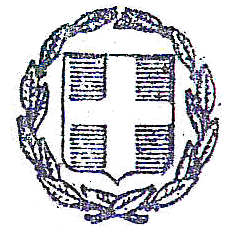 